Clark County Public Library Employment Opportunity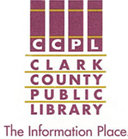 Job Title:	Library Assistant – Circulation/Outreach Services | Grade 10 | Part-time – 25 hrs. 			FLSA status – Non-ExemptLocation:  Main Library – Circulation & Outreach Services Dept, 201 S. Fountain Ave., Springfield, OhioUnder direct supervision of the Head of Circulation and Outreach Services, the Library Assistant – Circulation/OS serves patrons at the circulation desk and at stops visited on the library vehicle(s) used for outreach services to the community, providing quality customer service to patrons of all ages. APPLICATION PACKET:  Incomplete/illegible Applicant Packets may be disqualified1. 	Completed CCPL Employment Application – Available at library locations or two formats available online at: CCPL Employment Application.   	2. Cover Letter   	3. Résumé    	4. Three (3) professional referencesSUBMIT REQUIRED ITEMS:  by mail or in a sealed envelope to any CCPL location, addressed to: William Martino, Director’s Office, Clark County Public Library, PO Box 1080, Springfield OH, 45501-1080OPEN UNTIL FILLED – Review of complete, accurate submissions begins immediately upon receipt.Minimum EDUCATION & EXPERIENCE REQUIRED:High School Diploma or equivalentCustomer service experience desired; Library experience preferredMINIMUM QUALIFICATIONS/REQUIREMENTS: Knowledge of basic computer applications, including MS WindowsDependable and able to work a rotating schedule which will include at least one evening shift and alternating weekends. Flexible, to work fill-in when necessary. Department operates seven (7) days a week High degree of accuracy and attention to detail Customer service and basic cash-handling experience desiredEffective organizational, written and verbal communication skillsValid Ohio Driver’s License and insurability on the library’s vehicle insurance policy. CCPL provides basic      large vehicle operation instruction. May be assigned driver duties if suited. Proof of personal vehicle insuranceReasonable accommodations may be made to enable individuals with disabilities to perform essential job functions and/or for the interview process. View the Position Description for detailed physical requirementsPRINCIPAL JOB DUTIES AND RESPONSIBILITIES	(See Position Description for more detail)Provides prompt, accurate assistance for patrons in utilizing library resources and servicesAccesses and maintains computerized patron accounts, places and fills reserves, checks-in and discharges items on library softwareResponds to patron requests in person and over the telephone; collects fees; helps resolve patron account issues; prepares and issues library cardsPerforms duties at Circulation at Main Library and in Outreach Services, as assignedResponds to patron requests and questions and helps resolve patron account issuesCollects fines and fees; counts money and prepares depositsEnters patron and library material information into computer system; issues library cardsAdheres to the published Outreach Services route schedule Assists with maintaining department’s collections and orderliness of shelves, furniture, and displaysInteracts appropriately with patrons and staff and adheres to library guidelines and procedures SALARY AND BENEFITS:  $13.55 per hour. Ohio Public Employees Retirement System membership; two (2) wks. vacation, holidays, and sick leave, in accordance with CCPL Personnel Manual guidelines; Ohio Deferred Compensation (457) Plan membership available. Direct Deposit required, pursuant to O.R.C. 125.151(B)Clark County Public Library is an Equal Opportunity Employer and provider of services	